ГЛАВНОЕ УПРАВЛЕНИЕ МИНИСТЕРСТВА ВНУТРЕННИХ ДЕЛРОССИЙСКОЙ ФЕДЕРАЦИИ ПО ПЕРМСКОМУ КРАЮОтдел Министерства внутренних дел Российской Федерациипо Пермскому району(Отдел  МВД России  по Пермскому району)ул. 1-я Красавинская, 84, Пермь, 614065Профилактическое мероприятие  «Мы –за безопасное поведение!».  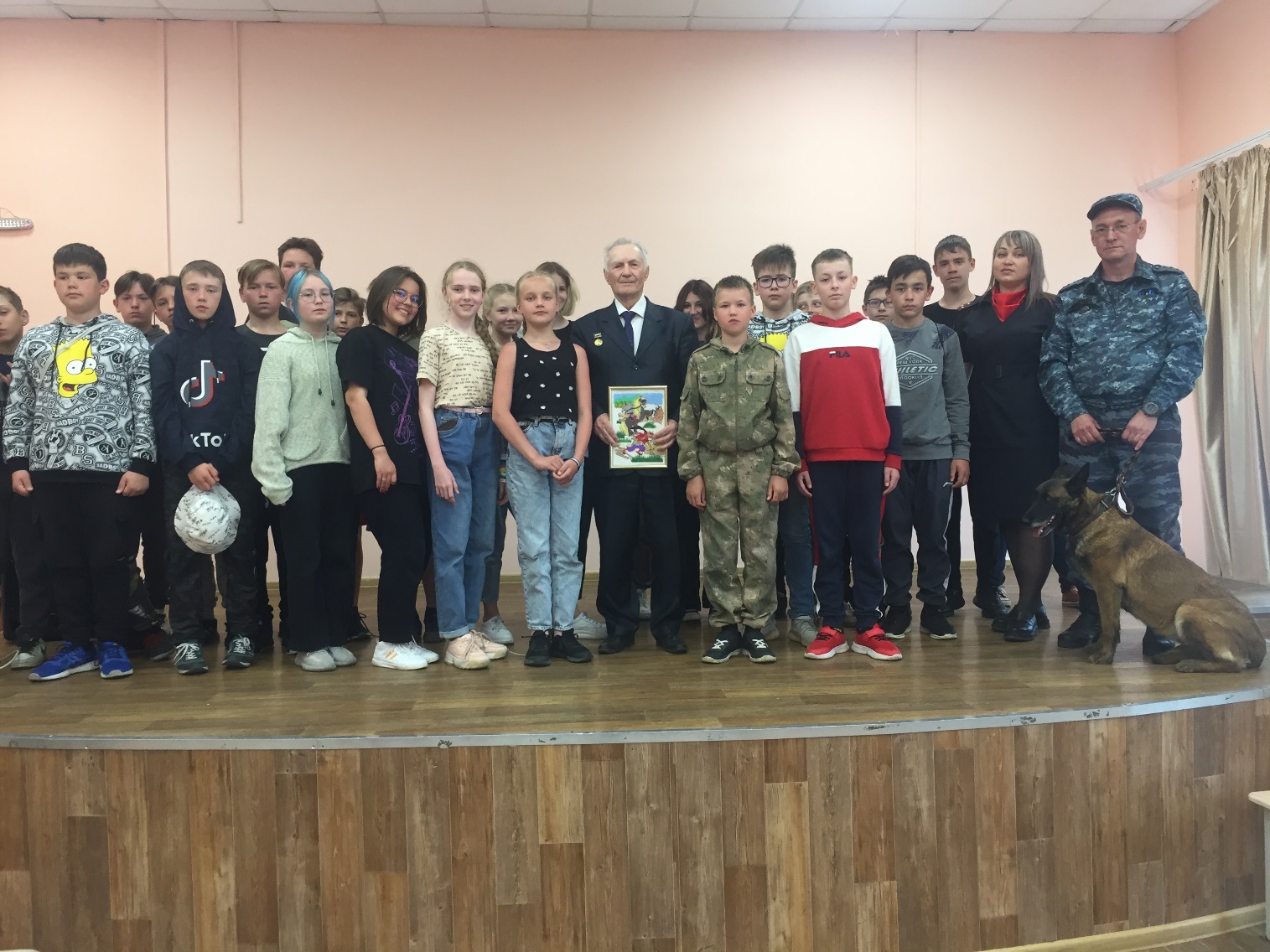 В рамках проводимых оперативно-профилактических мероприятий «Безопасные каникулы», «Защита» сотрудники полиции организовывают различные профилактические мероприятия в лагерях дневного пребывания детей при школе.Накануне сотрудники Госавтоинспекции Пермского района  совместно с сотрудниками ОДН, кинологами и представителями Общественного совета, провели с учащимися Савинской школы мероприятие  «Мы –за безопасное поведение!».  Стражи порядка рассказали ребятам о правилах, соблюдение которых позволит избежать противоправных посягательств и напомнили об ответственности, предусмотренной за нарушения законодательства. Разъяснили правила безопасного поведения в общественных местах и быту, повторили с детьми дорожные знаки, правила пересечения проезжей части и безопасного управления велосипедом, средствами индивидуальной мобильности, напомнили о важности использования световозвращающих элементов. В процессе беседы ребята делились историями, беспокоившими их, а также получали советы от стражей порядка.Председатель Общественного совета при ОМВД России по Пермскому району напомнил о правилах поведения на улице, в общественных  местах и о том, какие меры предосторожности необходимо соблюдать для своей безопасности, рассказал, что здоровый образ жизни помогает достигать цели, реализовывать планы, справляться с трудностями, что крепкое здоровье, поддерживаемое и укрепляемое самим человеком, позволит ему прожить долгую и полную радостей жизнь.Как отмечают сотрудники полиции, проведение профилактических мероприятий подобного рода помогает ребенку формировать правильные основы мировоззрения, повышает уровень ответственности за свою жизнь и здоровье, а также воспитывает в них законопослушных граждан. Данная работа должна проводиться всесторонне, в том числе и положительным примером родителей. Представители правоохранительных органов обращаются к родителям и призывают их быть более внимательными к проблемам, возникающим у детей в том или ином периоде их жизни и только заботой и поддержкой помогать им справляться с трудностями. Мероприятия проводятся в рамках реализации национального проекта «Безопасные и качественные автомобильные дороги»